Algebra PassportName: ________________________________________House: ________________________________________Completed on: ________________________________Signed: _______________________________________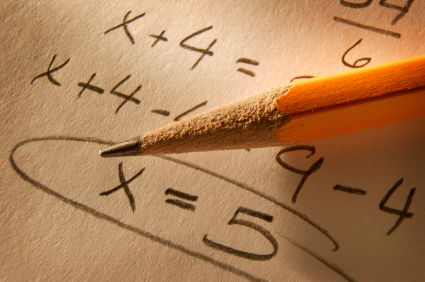 Core Skills 1Collecting like termsChecked Core Skills 2Multiplying termsChecked Core Skills 3Multiplying terms challenge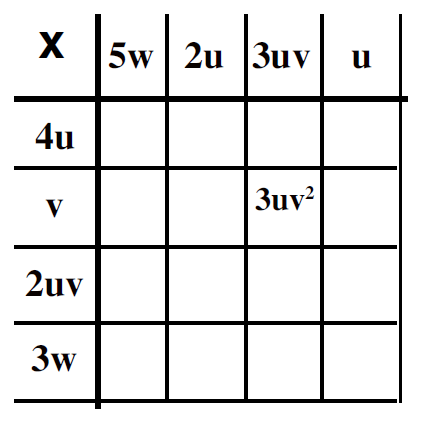 Checked Core Skills 4Dividing termsChecked Core Skills 5Expanding bracketsChecked Solving 1Solving 1 step equationsChecked Solving 2Solving 2 step equations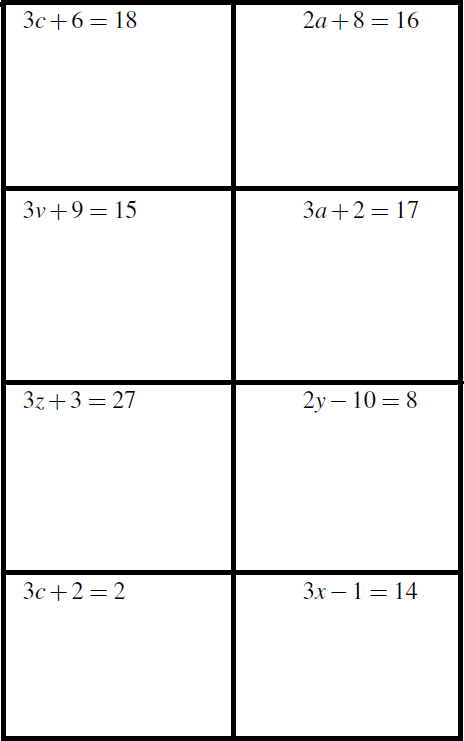 Checked Solving 3Expand and solve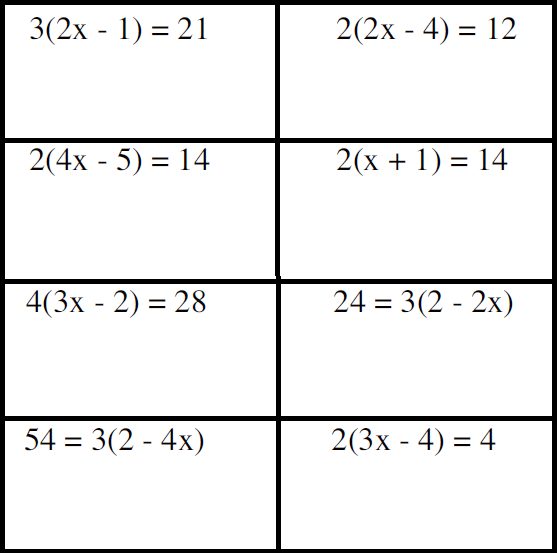 Checked Solving 4Simplify and solve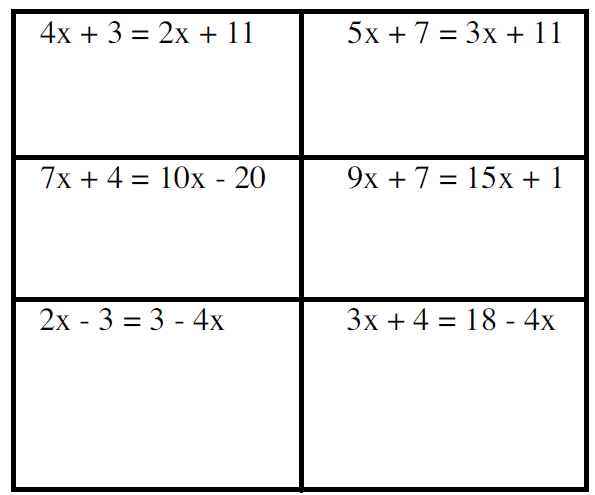 Checked 1.  a + 2a + a =2. a + b + a + b =3. 3a + b + a =4. 5a – b – a + 2b =5. x + x + 2y – x =6. x2 + 3x2=7. 2xy + xy =8. 4xy – xy + 3a =9. 6ab + b + ab + 3b =10. a + b – a + b – a – 2b =1.  3 × 4a =2.  5 × 5c =3.  4f × 6 =4.  2a × 3b =5.  7b × 2d =6. 2a × 3a =7.  2 × 4c × 3d =8.  ab × a =9.  ab × b =10.  3ab × 2b =1.  4a ÷ 2 =2.  10x ÷ 5 =3.  20y ÷ 4 =4.  4f ÷ 4 =5.  6g ÷ 3 =6.  9p ÷ 3 =7.  12x ÷ 4 =8.  16y ÷ 8 =9.  14a ÷ 7 =10.  4x ÷ x =1.  3(x + 2) =2.  5(y - 3) =3.  10(3x + 2) =4.  4(2x + y) =5.  5(3a + 5b) =6.  6x(y – 2) =7.  2a(3b + c) =8.  3h(k – x) =9.  x(x + 1) =10.  a(ab + 2c) =4x = 206. 14 = a + 3y + 5 = 87. 19 = b - 7a – 5 = 38. 90 = 10x9. 4x = 3610. 5 = 2x